Krotoszyńska Izba Rzemieślnicza 	                                                                Nr rej………………………………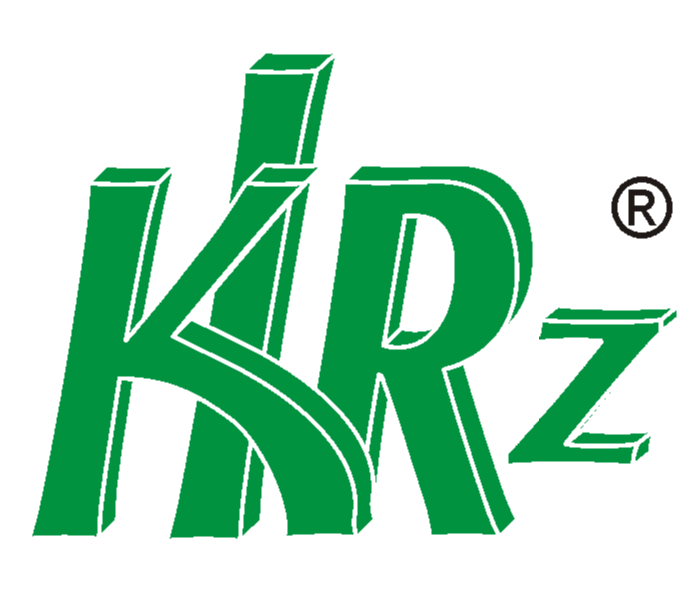 ul. Floriańska 8, 63-700 Krotoszyn tel. 62 725 25 94 WNIOSEK O DOPUSZCZENIE DO EGZAMINU SPRAWDZAJĄCEGO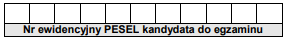 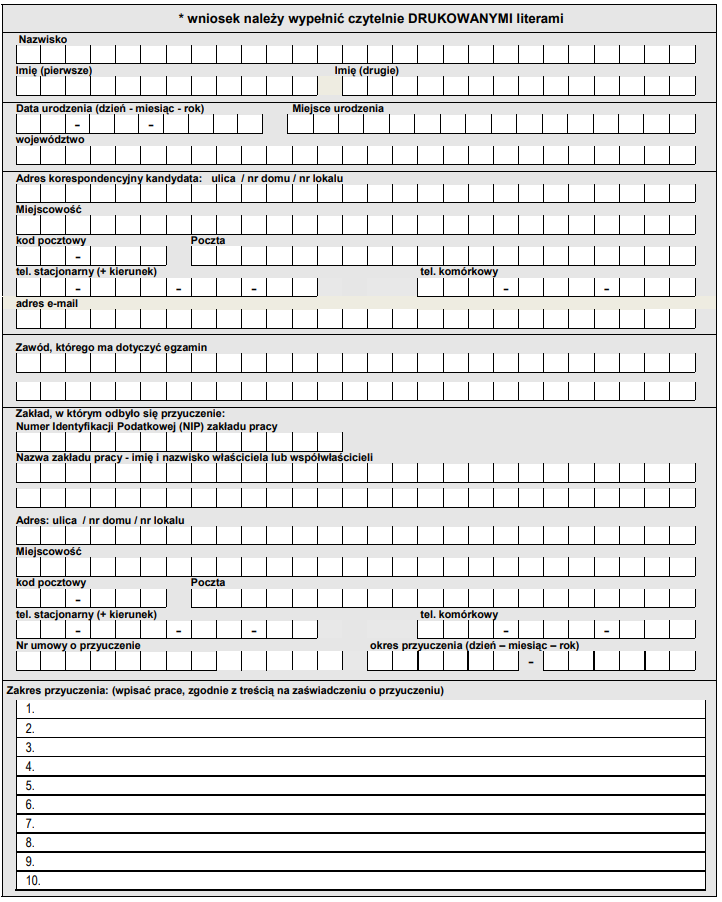 Załączniki: Młodociani pracownicy 1. Umowa o pracę w celu przygotowania zawodowego w formie przyuczenia do wykonywania określonej pracy. 2. Zaświadczenie pracodawcy potwierdzające ukończenie przyuczenia z podaniem czasokresu oraz zakresu przyuczenia i potwierdzone przez cech. 3. Oryginał dowodu opłaty egzaminacyjnej z podaniem imienia i nazwiska zdającego, dokonanej wyłącznie na niżej podany rachunek bankowy. Kandydaci po ukończeniu przygotowania zawodowego osób dorosłych: 1. Zaświadczenie ukończenia przygotowania zawodowego dorosłych. 2. Umowa w sprawie realizacji przygotowania zawodowego dorosłych. 3. Oryginał dowodu opłaty egzaminacyjnej z podaniem imienia i nazwiska zdającego, dokonanej wyłącznie na niżej podany rachunek bankowy. Należy przedstawić oryginały dokumentów wraz z kopiami w celu ich uwierzytelnienia.Osoby niepełnosprawne ubiegające się o dostosowanie warunków i formy przeprowadzenia egzaminu do indywidualnych potrzeb składają dodatkowe dokumenty informujące o powyższej sprawie.Nr rachunku bankowego na który należy wpłacić opłatę za egzamin: PKO Bank Polski S.A. Krotoszyn 12 1020 2267 0000 4102 0146 0286, tytuł przelewu: Egzamin sprawdzający w zawodzie, Imię i nazwisko kandydata  Osoba składająca wniosek ponosi odpowiedzialność za treść złożonego oświadczenia z wszelkimi prawnymi konsekwencjami podania nieprawdziwych danych.Zapoznałam/łem się z klauzulami informacyjnymi w zakresie egzaminu sprawdzającego i przekazywania informacji nt. realizowanych przez Izbę i jej partnerów szkoleń.…….………………..…………………………………..              		                   (data i podpis kandydata)Wypełnia Izba Na podstawie złożonych dokumentów Izba stwierdza, iż w/w osoba spełnia warunek dopuszczający do egzaminu sprawdzającego ( Uchwała Nr 11 Zarządu Związku Rzemiosła Polskiego z dnia 10 września 2003 r. znak: NO-I-130/ES/03 w sprawie egzaminów sprawdzających przeprowadzanych po zakończeniu przyuczenia do wykonywania określonej pracy). Na podstawie złożonych dokumentów Izba stwierdza, iż w/w osoba spełnia warunek dopuszczający do egzaminu sprawdzającego (rozporządzenie Ministra Edukacji Narodowej w sprawie egzaminu czeladniczego, egzaminu mistrzowskiego oraz egzaminu sprawdzającego, przeprowadzanych przez komisje egzaminacyjne izb rzemieślniczych (Dz.U. z 2017 r., poz. 89, § 7).      ………………………………………..…………………                                                                                                                                                       (data podpis osoby przyjmującej wniosek)Wniosek komórki oświatowej Izby Rzemieślniczej                                                                    Decyzja Izby Rzemieślniczejdopuszczam /nie dopuszczam/ z powodu ………….. ……                                                              dopuszczam /nie dopuszczam/ z powodu …………………………………………………………………………………… ……                                                               ………………………………………………………………………dnia………………………… r. ………………………… ……                                                                dnia………………………… r. …………………………………….              ( data )                                             (podpis)                                                                                                                             (data)                                           (podpis)